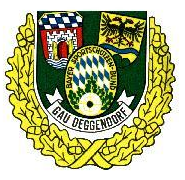 EINLADUNG ZUM DAMENABENDZum diesjährigen Damenabendam Dienstag, den 15. November 2016um 19:30 Uhrim Landhotel Winterl in Bernriedmöchten wir Dich und Deine Damen sehr herzlich einladen.Wir werden einen Jahresrückblick halten und die Preisverteilung vom Kaderschießen vornehmen.Außerdem werden die neuen Gaukönige gekrönt.Wir freuen uns auf zahlreiches Erscheinen und einen schönen Abend.Mit liebem SchützengrußCäcilia, Andrea und Gabi